通理工教〔2021〕57号关于组织实施2023届“优秀本科毕业设计（论文）培育计划”的通知各学院：为进一步推进我校实践教学改革，充分发挥毕业设计（论文）在培养学生综合素质、创新思维和实践能力等方面的重要作用，切实提高我校毕业设计（论文）质量，重点打造优秀毕业设计（论文），经研究决定组织实施“优秀本科毕业设计（论文）培育计划”。现就有关事项通知如下：一、申报要求全校拟遴选2023届“优秀本科毕业设计（论文）培育计划”项目。项目选题遵循理论联系实际原则，符合本专业培养目标和专业特点，体现教学要求，具有较好的学术价值或工程实践应用前景，能突出学生创新能力和实践能力培养，课题工作量饱满。1.对学生的要求（1）申报范围为本科三年级学生。毕业设计（论文）学生个人或团队需具有较为扎实的专业知识，自主学习能力强，有较强实践创新能力，学习成绩优良。团队毕业设计（论文）团队成员至少3人、分工明确、具有良好的团队协作能力。（2）申报学生个人或团队负责人需满足下述条件之一：①已在省级及以上期刊公开发表（或录用通知）（第一作者或核心期刊及以上第二作者（导师为第一作者）学术论文1篇；②已获专利或软件著作权(排名前二)；③已获得省级及以上学科竞赛奖励（排名前二）；④主持过校级及以上大学生创新创业训练计划项目；⑤作为参与者参与指导教师的市级及以上科研项目。2.对指导教师的要求（1）毕业设计（论文）指导教师需具有讲师及以上职称，热心教学，具有丰富的教学、科研经历和研究成果，在指导大学生毕业设计（论文）、创新训练、学科竞赛等方面经验丰富、且卓有成效。（2）每位教师每届只能申请指导1个培育项目。（3）指导教师应加强对学生的过程指导，制订切实可行的研究计划，督促学生按照时间节点完成毕业设计（论文）工作，把培养创新精神和专业综合实践能力贯穿与整个培养过程。并做好指导记录。3.对学院的要求（1）各学院应尽早启动本科生导师制，制订本科生导师制实施细则，鼓励学生在大一、大二进课题、进团队、进实验室，提高学生动手能力，培养学生创新精神，争取让学生早出、多出成果。（2）学院对立项项目应给予重点支持和关注，督促检查项目实施情况。4.申报数量按照个人申报、学院评审、学校审定方式，计划遴选一定数量的项目进行培育。单篇申报数量要求：各专业申报数量按照不超过当届学生数的1%且每个学院每届的申报数量不得少于2项进行申报（当届人数不超过100人的按照数量1进行申报）；团队毕业设计（论文）数量要求：每届学生每个学院不得少于一项，不得多于三项；进行申报排序。鼓励省一流专业积极申报，每个省一流专业可额外申报1-2个项目（不占用学院和专业名额）。三、项目管理1.“优秀本科毕业设计（论文）培育计划”项目以《江苏省普通高等学校本科优秀毕业设计（论文）评选标准》（附件3）为建设目标，学院应积极创造条件支持项目的实施，向学生提供必要的场地、实验设备等。2.项目结题时间以相应项目负责人完成毕业设计（论文）时间为最终时限（2023届学生完成时间为2023年5月）。结题时，提交的毕业设计（论文）评分等级应达到优秀。鼓励学生以第一作者发表与项目相关的核心期刊学术论文和获取发明专利，须注明“南通理工学院本科生优秀毕业设计（论文）培育计划项目资助”。3.教务处组织专家对立项的本科毕业设计（论文）培育计划项目进行阶段性检查，学生汇报完成情况、问题、困难和下一步研究计划，专家提出修改意见，阶段检查不合格的毕业设计（论文）项目退出该培育计划。4.结题成果要求：（1）项目结题的考核验收主要是对照项目计划书中的目标任务、研究过程及完成情况（取得的技术成果、发表的论文、专利、获奖情况等）进行考核。（2）项目结题时，提交的毕业设计（论文）各项成绩（含评阅教师评分、评阅教师评分、答辩组成绩）及总评成绩必须为优秀。（3）获得校级优秀毕业设计（论文）。四、资助办法1.学校为“优秀本科毕业设计（论文）培育计划”项目设立专项经费，资助经费由学生在指导教师的指导下使用，主要用于毕业设计（论文）所需的资料费、材料费、成果发表等必要开支，不得用于支出劳务费等人员经费。发票单据由学生、指导教师、院长签字后报销。2.学校对列入培育计划的项目给予一定的经费资助，经费实行“一次核拨，分批划拨”。项目申报成功后获得项目资助经费总额的 30%的资助；通过中期验收后，二次拨付项目资助经费总额的40%；结项合格，拨付资助经费总额的30%。个人项目每项资助额度为7000元，团队项目每项资助额度为10000元。项目中期检查后，根据反馈的结果对项目经费划拨进行调整，获得优秀等次的项目获得奖励性资助，增拨经费总额的 20%。中期检查不合格的项目，停止后期经费划拨。3.2022届学生的优秀毕业设计（论文）不单独进行立项培育，获得省推优资格的，获毕设相关公开发表的论文、申请的专利、参加竞赛获奖等成果按照相关规定予以报销。五、申报程序1．学生申请。学生在指导教师指导下填写《南通理工学院优秀毕业设计（论文）培育计划项目申报书》或《南通理工学院优秀团队毕业设计（论文）培育计划项目申报书》（附件1）。2．学院初审。各学院对申报项目及前期成果进行严格审核，按照上报项目数要求进行上报并排序，填好《学院优秀毕业设计（论文）培育项目汇总》、《学院团队优秀毕业设计（论文）培育计划项目汇总》（附件2）后交至教务处。3．学校评审。教务处聘请专家对学院报送项目进行评审，择优支持。请各学院及时通知到学生和教师，积极组织申报，2021年12月15日前将相关申报书（含支撑材料）和项目汇总表纸质版报送至教务处实践教学科，申报书、汇总表和参评支撑材料电子版发送至张蕾老师处，联系人：张蕾老师，联系电话（内线）：68812，地点：行政楼119室。附件：1. 南通理工学院优秀毕业设计（论文）培育计划项目申报书、南通理工学院优秀团队毕业设计（论文）培育计划项目申报书     2. 学院优秀毕业设计（论文）培育项目汇总、学院团队优秀毕业设计（论文）培育计划项目汇总         3. 江苏省普通高等学校本专科优秀毕业设计（论文）评选标准                             教  务  处2021年11月30日附件1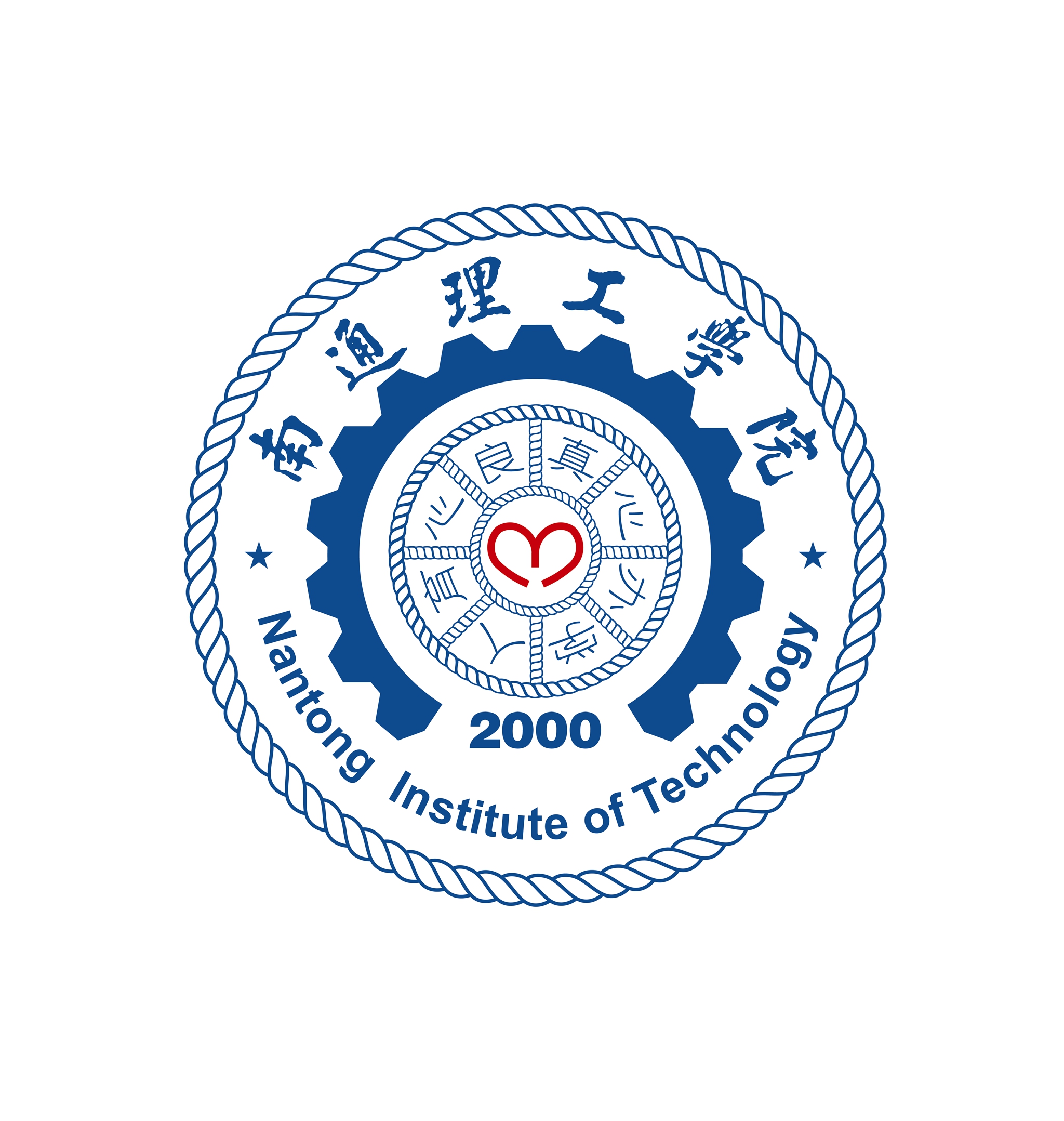 南通理工学院优秀毕业设计（论文）培育计划项目申报书南通理工学院 教务处2021年制填 写 说 明1.本申报书所列各项内容均须实事求是，认真填写，表达明确严谨，简明扼要；申报人为培育项目的学生个人或团队负责人。2.本申报书为A4，左侧装订成册。可加页，但格式、内容、大小均须与原件一致。3.“选题类型”包括理论研究/论文类、工程设计类-工程管理、工程设计类-设计应用、工程设计类-技术研究、其他。4.“选题类别”包括毕业设计、毕业论文。5.“选题来源”包括科研、生产实际、自拟。6.“项目工作量”包括大、适中、小。7.“项目难易度”包括难、一般、易。8.“研究地点”包括校内、国内高校、国外高校、企业、研究院（所）。9.“届别”：2023届。10.本申报书一式三份，申报人、所在单位、教务处各留存一份。一、基本情况二、项目概况三、学院评审意见四、教务处审定意见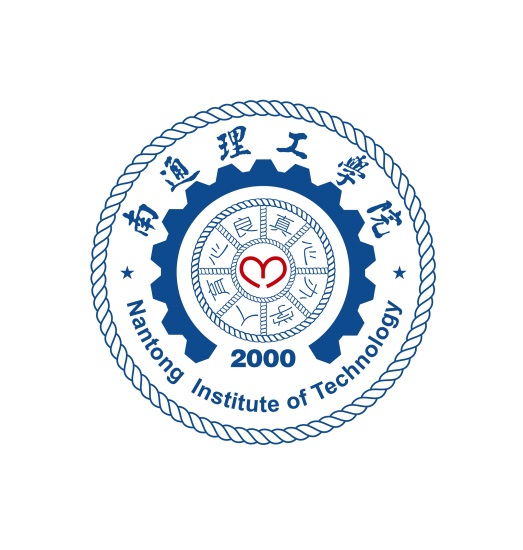 南通理工学院优秀团队毕业设计（论文）培育计划项目申报书南通理工学院 教务处2021年制填 写 说 明一、本申请书所列各项内容均须实事求是，认真填写，表达要明确、严谨。空缺项要填“无”。表格中的字体为小四号仿宋体，1.5倍行距，需签字部分由相关人员以黑色钢笔签名。要求一律用A4纸双面打印，于左侧装订成册。二、申请书可加页。三、项目由申请人所在学院进行初评，签署意见后，将申请书（一式三份）报送教务处实践科。注：表格栏可增加。附表：申请人情况（1）指导教师情况（1）注：此表供团队中单篇论文申请人及指导教师填写，根据论文数目分别完成，依（1）、（2）、（3）……顺序编写。附件2学院优秀毕业设计（论文）培育项目汇总学院团队优秀毕业设计（论文）培育计划项目汇总附件3江苏省普通高等学校本专科优秀毕业设计（论文）评选标准注： 1.评价等级权重：A(100%)、B（85%）、C(75%)、D（65%）；2.对于推荐为一等奖或决定淘汰的毕业设计（论文）请结合该标准的参考点在备注栏内给出较为详细的说明（100字以内）。项目名称：申 报 人：专   业：年   级：所在学院： 联系电话：指导教师申报日期：申报人姓名出生年月申报人性别专业申报人联系电话电子邮箱申报人申报人前期参加大学生创新训练计划、学科竞赛、发表论文、申请专利等情况申报人前期参加大学生创新训练计划、学科竞赛、发表论文、申请专利等情况申报人前期参加大学生创新训练计划、学科竞赛、发表论文、申请专利等情况申报人前期参加大学生创新训练计划、学科竞赛、发表论文、申请专利等情况申报人类型项目名称时间本人承担工作申报人申报人申报人申报人申报人指导教师姓名出生年月指导教师所在学院职称指导教师联系电话专业指导教师研究方向项目信息项目名称项目信息选题类型选题类别项目信息选题来源起止时间项目信息项目工作量项目难易度项目信息研究地点届别1.现有研究条件（实验室建设，科研支持，基础条件等)2.申报团队情况（指导教师科研、教学情况，学生科创经历、学科竞赛情况等）3.项目研究背景（选题背景，研究现状，研究价值，参考资料等）4.项目研究内容（研究规划，研究任务，研究方法，技术指标等）5.预期研究成果（研究报告，论文发表，专利申请，实物制作，对外交流等）项目名称：负责人：专 业：班 级：所在学院： 指导教师：申报日期：团队名称团队名称专业名称专业名称专业名称专业所属一级门类专业所属一级门类专业所属二级门类专业所属二级门类专业所属二级门类团队内学生数团队内学生数团队指导教师总数（含第一指导教师）团队指导教师总数（含第一指导教师）团队指导教师总数（含第一指导教师）第一指导教师情况第一指导教师情况第一指导教师情况第一指导教师情况第一指导教师情况第一指导教师情况第一指导教师情况第一指导教师情况第一指导教师情况第一指导教师情况第一指导教师情况第一指导教师情况姓名部门部门部门行政职务行政职务行政职务专业技术职务专业技术职务备注备注备注毕业设计(论文)总题目序号团队内学生姓名团队内学生姓名团队内学生姓名性别论文（设计）题目论文（设计）题目论文（设计）题目在团队中承担的任务在团队中承担的任务年级/班级指导教师姓名团队的选题依据、主要涉及研究方向团队的选题依据、主要涉及研究方向团队的选题依据、主要涉及研究方向项目实施方案(包括研究目标、研究内容、研究方法、实验方案、技术路线等)项目实施方案(包括研究目标、研究内容、研究方法、实验方案、技术路线等)项目实施方案(包括研究目标、研究内容、研究方法、实验方案、技术路线等)预期成果预期成果预期成果小组中各成员的协作互助情况小组中各成员的协作互助情况小组中各成员的协作互助情况项目进度安排项目进度安排项目进度安排学院意见学院意见学院意见               学院公章                                      年  月  日               学院公章                                      年  月  日               学院公章                                      年  月  日               学院公章                                      年  月  日               学院公章                                      年  月  日               学院公章                                      年  月  日               学院公章                                      年  月  日               学院公章                                      年  月  日               学院公章                                      年  月  日课题名称课题名称培育时间年     月至      年       月年     月至      年       月年     月至      年       月年     月至      年       月年     月至      年       月年     月至      年       月年     月至      年       月年     月至      年       月年     月至      年       月申请人姓名申请人姓名学号/班级学号/班级所在学院所在学院专业专业联系电话联系电话指导教师指导教师申请人前期参加大学生创新训练计划、学科竞赛、发表论文等情况申请人前期参加大学生创新训练计划、学科竞赛、发表论文等情况申请人前期参加大学生创新训练计划、学科竞赛、发表论文等情况申请人前期参加大学生创新训练计划、学科竞赛、发表论文等情况申请人前期参加大学生创新训练计划、学科竞赛、发表论文等情况申请人前期参加大学生创新训练计划、学科竞赛、发表论文等情况申请人前期参加大学生创新训练计划、学科竞赛、发表论文等情况申请人前期参加大学生创新训练计划、学科竞赛、发表论文等情况申请人前期参加大学生创新训练计划、学科竞赛、发表论文等情况项目名称项目名称项目名称类型时间时间成果情况成果情况本人承担工作姓    名职   称职   称学历/学位学历/学位所在学院E-mailE-mail电  话电  话近三年指导本科生毕业设计（论文）共      人次。近三年指导本科生毕业设计（论文）共      人次。近三年指导本科生毕业设计（论文）共      人次。近三年指导本科生毕业设计（论文）共      人次。近三年指导本科生毕业设计（论文）共      人次。近三年指导本科生毕业设计（论文）共      人次。近三年指导本科生毕业设计（论文）共      人次。近三年指导本科生毕业设计（论文）共      人次。近三年指导本科生毕业设计（论文）共      人次。近三年指导本科生毕业设计（论文）共      人次。目前承担的主要教学科研项目项目名称项目名称项目来源项目来源起讫日期起讫日期经费经费本人承担工作目前承担的主要教学科研项目目前承担的主要教学科研项目目前承担的主要教学科研项目目前承担的主要教学科研项目序号学院毕业设计（论文）题目学生姓名指导教师姓名届别序号学院团队总题目毕业设计（论文）题目学生姓名指导老师姓名届别评价项目评价要素评价要素评价内涵（优秀级）评价等级评价等级评价等级评价等级评价项目评价要素评价要素评价内涵（优秀级）ABCD选题质量（15分）01选题方向和范围（6分）符合本专业的培养目标，能够达到科学研究和实践能力培养和锻炼的目的。选题质量（15分）02难易度（4分）满足专业教学计划中对素质、能力和知识结构的要求，难易适中，工作量适当。选题质量（15分）03理论意义和实际应用价值（5分）选题符合本学科专业的发展，符合科技、经济和社会发展的需要，能够理论联系实际，具有一定的科技、应用的参考价值。能力水平（40分）04查阅和应用文献资料能力（10分）能独立检索中外文献资料，对资料进行分析、综合、归纳等整理，并能对所研究问题的现状进行综述，提出存在的问题或进一步发展的方向。能力水平（40分）05综合运用知识能力（10分）能够综合应用所学知识，对课题所研究问题进行分析、论述，研究研究目标明确，内容具体，且具有一定的深度。能力水平（40分）06研究方法与手段（8分）熟练运用本专业的方法、手段和工具开展课题的设计和实施工作。能力水平（40分）07实验技能和实践能力（10分）论文或设计反映出已掌握了较强的专业技能和研究设计方法，实践能力较强。能力水平（40分）08计算机应用能力（2分）能独立操作使用软件或根据课题需要编程、录入和排版。撰写和规范（30分）09内容与写作（16分）能够完整地反映实际完成的工作，概念清楚，内容正确，数据可靠，结果可信。撰写和规范（30分）10结构与水平（7分）结构严谨，语言通顺，立论正确，论据充分，论证严密，分析深入，结论正确。撰写和规范（30分）11要求与规范化程度（7分）符合本校的毕设工作的规范要求，论文中的术语、格式、图表、数据、公式、引用、标注及参考文献均符合规范。创新与成果（15分）12创新意识（7分）能够在前人工作的基础上，进行科学的分析与综合，提出新问题，探索解决问题的方法、手段有一定的特色或新意，结论有新见解。创新与成果（15分）13成果与成效（8分）论文有一定的学术价值；有实物作品、实际运行的系统或具有高复杂度的原型系统；已经得到应用或具有应用前景的成果。团队请增加填写此栏（20分）团队请增加填写此栏（20分）协作性（6分）整个课题能够覆盖本学科专业的重要概念、特有研究方法和手段，易于拆解为有机联系的若干子课题，各个子课题工作量饱满、联系紧密，但又有一定的区分度。课题实施过程中团队成员相互之间有实质性协作与配合，能共同设计、研究、实验、交流及共同学习等，能反映较强的合作意识和团队精神。团队请增加填写此栏（20分）团队请增加填写此栏（20分）组织性（4分）教师形成指导小组，有分工，并有一定的指导计划和实施团队课题的方案，能保证学生间的相互交流、协作和帮助。团队请增加填写此栏（20分）团队请增加填写此栏（20分）成效（10分）各子课题的实验、研究内容、结论等在总体报告中有具体体现或运用，整个课题的总成果是一个自然、有机的整体，整体质量高，成效明显。专家推荐等级专家推荐等级一等奖（  ） 二等奖（  ） 三等奖（  ） 淘汰（  ）一等奖（  ） 二等奖（  ） 三等奖（  ） 淘汰（  ）一等奖（  ） 二等奖（  ） 三等奖（  ） 淘汰（  ）一等奖（  ） 二等奖（  ） 三等奖（  ） 淘汰（  ）一等奖（  ） 二等奖（  ） 三等奖（  ） 淘汰（  ）一等奖（  ） 二等奖（  ） 三等奖（  ） 淘汰（  ）备注备注南通理工学院教务处                       2021年11月30日印发   